Zarządzenie Nr   41 /2021Burmistrza Miasta i GminyRadzyń Chełmińskiz dnia 12.05.2021 r.w sprawie  wyrażenia zgody na  trwałe  udostępnienie gruntu w celu realizacji inwestycji  infrastruktury technicznej   Na podstawie art. 30 ust.2 pkt.3 ustawy o samorządzie gminnym (tekst jednolity Dz.U. z 2020 r. poz .713 z  późn. zm. ) oraz  art. 23 ust.1 pkt.5 oraz art.25 ust.1i 2    ustawy z dnia 21 sierpnia  1997 r. o gospodarce nieruchomościami ( tekst jednolity  Dz.U. 2020 r. poz. 1990    z późn.zm.                                                                 zarządzam , co następuje § 1. Wyraża się zgodę na  trwałe udostępnienie   gruntu  , położonego w Zakrzewie gm. Radzyń  Chełmiński  , obręb 0013 Zakrzewo , numer ewidencyjny działki  90/23 , KW Nr TO1W /00023429/2 , stanowiącego  własność  Gminy Miasto i Gminy  Radzyń Chełmiński o długości 4 m , co stanowi 0,3 m 2 powierzchni  , w celu umieszczenia urządzeń infrastruktury technicznej   pod realizację  inwestycji :  „ budowa przyłącza  kablowego do budynku mieszkalnego  na działce  Nr 144/22  w miejscowości Zakrzewo gm. Radzyń Chełmiński ”   § 2  Szczegółowa lokalizacja  umieszczenia urządzeń infrastruktury technicznej przebiegać będzie, zgodnie z  projektem zagospodarowania terenu ,który  stanowi załącznik do niniejszego zarządzenia.     § 3. Ustala się wynagrodzenie umowne za trwałe udostepnienie części gruntu wymienionego w § 1 , w wysokości :  66 zł.  rocznie . Opłata zawiera należny podatek VAT w wysokości 23%  obowiązujący na dzień zawarcia umowy.§ 4. Udostępnienie gruntu Gminy  pod budowę infrastruktury technicznej i realizację inwestycji  następuje na wniosek pełnomocnika   Energa-Operator S.A. Oddział w Toruniu  z dnia 21.04.2021 r. poprzez zawarcie „ umowy udostępnienia gruntu pod inwestycję ” .§ 5 . Zarządzenie wchodzi w życie z dniem podjęcia.  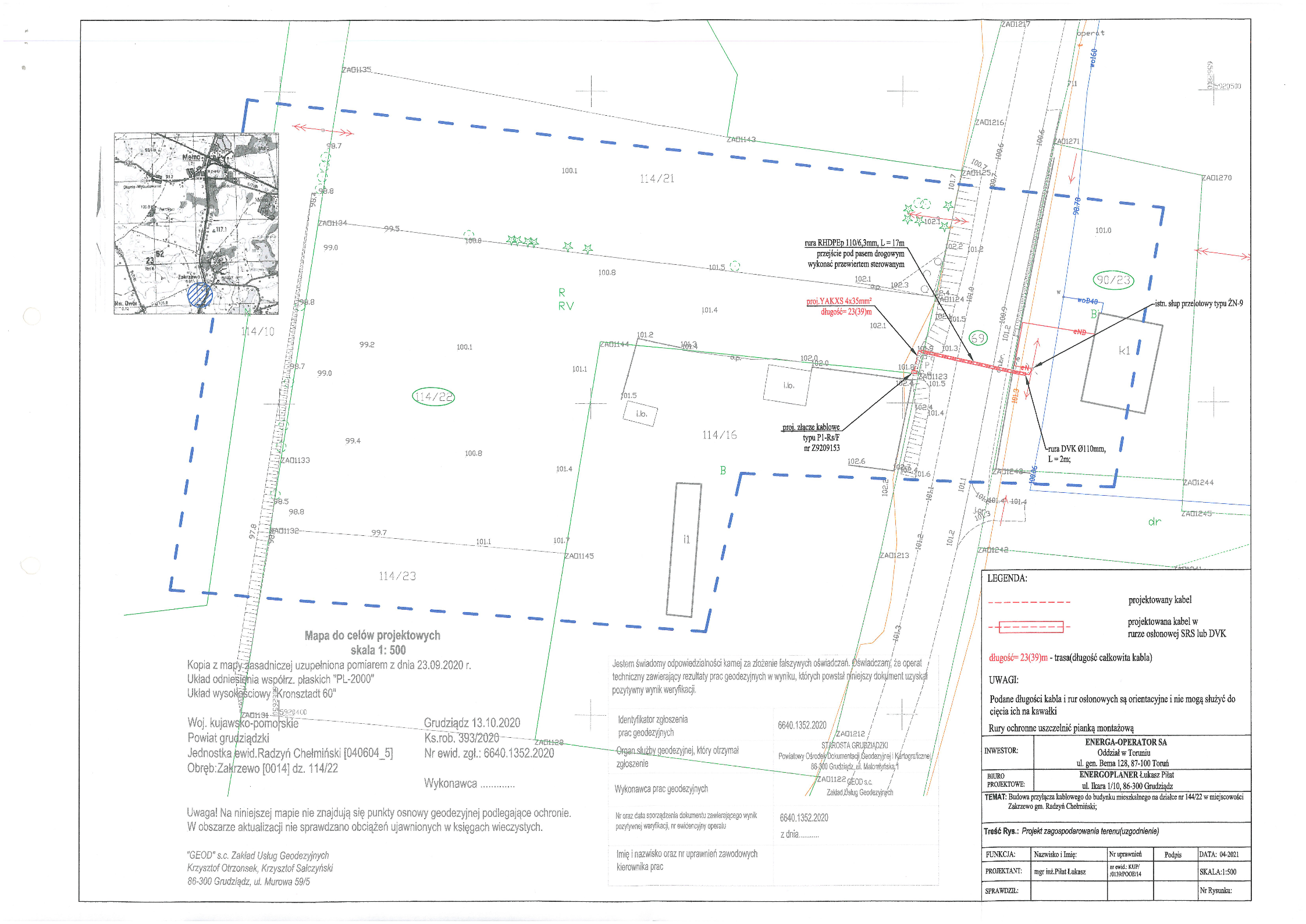 